Research Predators and Prey and complete the examples 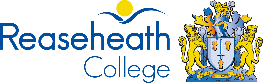 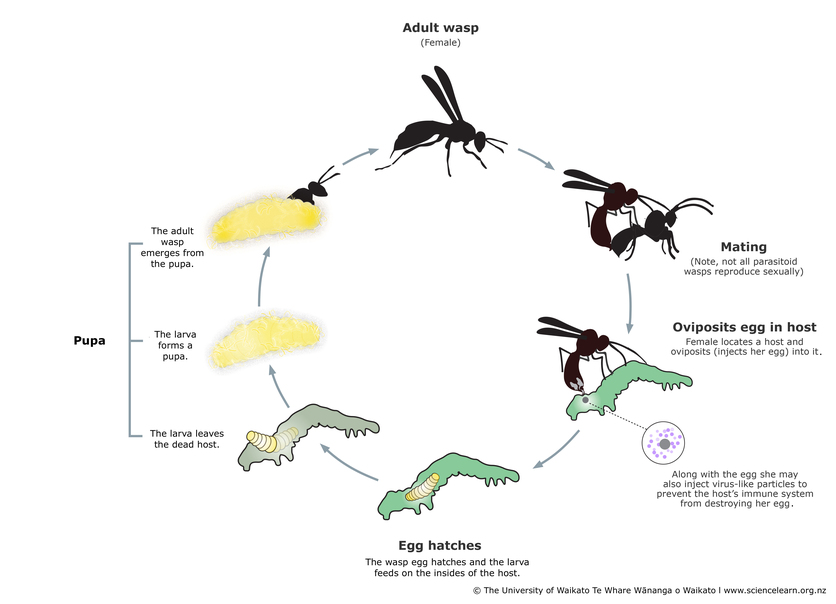 Prey DefencesChemical defence 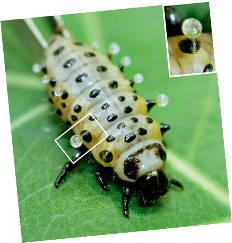 Cryptic colouration 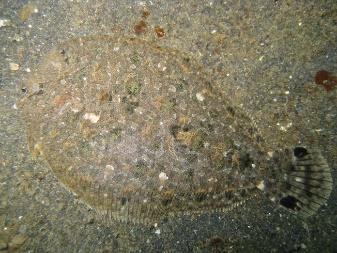 Warning coloration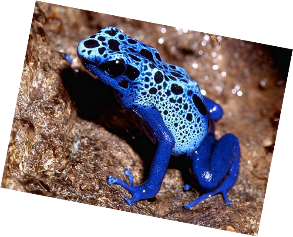 Batesian mimicry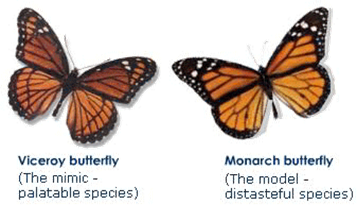 